ACKNOWLEDGEMENT OF DEBTThis is a written contract that states that one person owes another an amount of money. It also indicates how the debt will be repaid.THE CREDITORName & Surname:ID Number:Address:(the address acts as the domicile citadel et executant)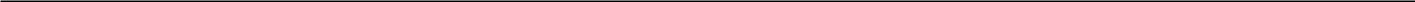 THE DEBTORName & Surname:ID Number:Address:(the address acts as the domicile citadel et executant)2. THE DEBTThe Debtor agrees and acknowledges that:2.1.	the debt arose due to the following facts and reasons:2.2.	he/she is indebted to the Creditor and has an obligation to repay an outstanding debt amount ofrate of   % per month / per annum from the date that the obligation becomes due and payable.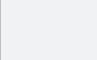 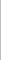 3. REPAYMENT OF THE DEBTThe Debtor agrees to repay the outstanding debt amount:3.4.	After payment of the first instalment, all further instalments will be paid every consecutive month, on the same day of the month, until the outstanding debt amount has been repaid in full.3.5.	Payment must be made directly into the following Bank Account:Bank:Branch Code:Account Holder:Account Type:Account Number:InitialsInitials4. DEFAULT & FAILURE TO PAY4.1.	The Debtor agrees to repay the outstanding debt amount.4.2.	Should the Debtor fail to honour the terms of this agreement by not making payment on the due date/s, the full balance of the outstanding debt amount, as well as all legal costs becomes due and payable.4.3.	The Creditor will then proceed to demand immediate payment of the full balance of the outstanding debt amount, and legal costs.4.4.	Should the Debtor fail to make immediate payment of the full balance of the outstanding debt amount, the Creditor will proceed to apply for judgement in the relevant Magistrate’s Court.4.5.	The Debtor consents to judgement in favor of the Creditor, for the outstanding amount including all legal costs.(S57 or S58 of the Magistrate’s Court Act 32 of 1944)5. ADDITIONAL Ts & Cs5.1.	This document represents the entire agreement between the Creditor and the Debtor.5.2.	No changes in the terms, or obligation in terms of agreement (novation) or cancellation will have any effect, unless made in writing and signed by both the Creditor and the Debtor.5.3.	All correspondence and legal notices will be served at the address nominated by the Creditor and the Debtor, as domicilium citandi et executandi.5.4.	The Debtor abandons the benefits of legal exception of no value received, revision of account, mistakes in calculation of the outstanding amount, and no reason for obligation to repay the outstanding amount.5.5.	The Debtor agrees that he/she was fully aware of and understood all the terms and conditions set out in this acknowledgement that, at its commencement.6. SIGNATURESDISCLAIMERLAW FOR ALL cares about the legal rights of South Africans, and have made it our goal to make the law affordable and accessible to all. This contract template has been designed with you and protection of your rights in mind. Although we have taken every care to ensure that this document is accurate and up to date with the law, it is important to remember that our law is constantly evolving and changing. We therefore cannot guarantee that the informationis without any errors or omissions. Our goal is to make the law affordable and accessible to all South African’s, and we’ve made this contract template available to help you. LAW FOR ALL and its employees will under no circumstances accept liability for the consequences resulting from the use this template. We believe that it’s important to always discuss legal matters with an attorney before making a decision or signing a document.RInsert amountInsert amount in words, and has agreed to an interest3.1.in instalments of Rin instalments of Rin instalments of RInsert amountInsert amountInsert amount in wordsInsert amount in wordsp/m3.2.over a period ofover a period ofmonths,3.2.over a period ofover a period ofmonths,3.3.from theDayofMonth20Year.Signed atSigned atPlaceonDayofMonth20YearYear.The Creditor:The Creditor:The Creditor:The Creditor:The Creditor:The Creditor:SignatureWitnesses:Witnesses:Witnesses:SignatureWitness 1SignatureWitness 2Signed atPlaceonDayofMonth20Year.The Debtor:The Debtor:SignatureWitnesses:Witnesses:SignatureWitness 1SignatureWitness 2